Kreistreffen des [Kreisname] des Ernährungsrates WienAgenda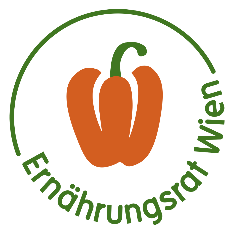 Wann: Datum&Uhrzeit Wo: OrtI…Information
IM...Information und Meinung
IME...Information, Meinung und Entscheidung
W...WahlVorschläge der einzelnen Agendapunkte:1) Agendapunkt (VorschlagsbringerIn, IME)Ziel: Ziel des AgendapunktesVorschlag: möglichst genau beschreiben, worum es gehtZuständig: wer kümmert sich darum?Deadline: Bis wann soll es passieren?ZeitDauerAktivitätArtVorschlagsbr.Moderation18:30Ankommensrunde[Moderation]Organisatorisches:- Anwesende: - Protokoll: - Nächstes Kreistreffen: - Konsent zur Agenda[Moderation]18:4510min1) [Bezeichnung Agendapunkt]IME[VorschlagsbringerIn][Moderation]20:15AllfälligesAbschlussrundeFeedback zum Prozess, Offene Agendapunkte sammeln